Инструкция по внедрениюсистем «Сетевой Город. Образование» и «NetSchool». Первоначальные действия. Данная инструкция рассчитана на внедрение системы с начала учебного года.В других случаях, возможно, понадобится корректировка.Для уточнения инструкции обратитесь в службу поддержки.1.	Внести изменения в документы ОУ.	22.	Как войти в систему?	23.	Как получить справку по интересующему разделу системы?	24.	Раздать сотрудникам имена и пароли для входа в систему. (Ответственные – администраторы системы)	34.1.	Получение имени пользователя.	34.2.	Получение пароля.	45.	Проверить списки учащихся  (Ответственные - классные руководители).	56.	Проверить подгруппы и распределить учеников по ним (Ответственные - преподаватели тех предметов, где есть разбивка по подгруппам и преподавателям иностранных языков)	67.	Проверить типы и даты учебных периодов и каникул. (Ответственные – )	78.	Внести данные в карточку ОУ. (Ответсвенный - )	89.	Проверить списки классов и классных руководителей. (Ответственные – классные руководители)	910.	Проверить списки соответствия сотрудников и преподаваемых ими предметов. (Ответственные – преподаватели предметов)	911.	Начать вносить в систему все приказы о движении учащихся.  (Ответственный -	1012.	Внести КТП.  (Ответственные - преподаватели предметов)	1013.	Внести расписание. (Ответственные -  )	1014.	Выставление итоговых оценок. (Ответственные - преподаватели предметов)	10Внести изменения в документы ОУ. Примерный перечень локальных нормативных актов ОУ, в которые может потребоваться внесение изменений содержится в письме Министерства Образования РФ от 15.02.2012 «О методических рекомендациях по внедрению систем ведения журналов успеваемости в электронном виде»Как войти в систему?Вход в систему осуществляется по адресу сайта, выданному на обучении.Для этого необходимо запустить программу доступа в интернет (браузер) и ввести адрес в адресную строку.Полный перечень поддерживаемых браузеров и их версий содержится на сайте NetSchool в разделе «Системные требования» по адресу http://www.net-school.ru/prod_sysreq.php.После установки системы в школе администратор сервера выдаст вам новый адрес для входа.Появится окно входа. Нажимаем на ссылку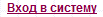 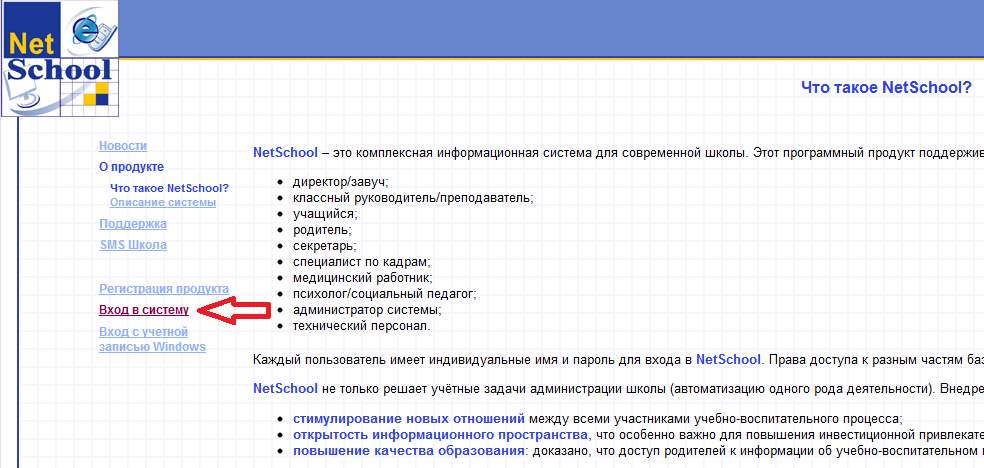 Как получить справку по интересующему разделу системы?Находясь в любом разделе системы, вы можете получить информацию по возможным действиям, нажав на кнопку контекстной справки 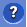 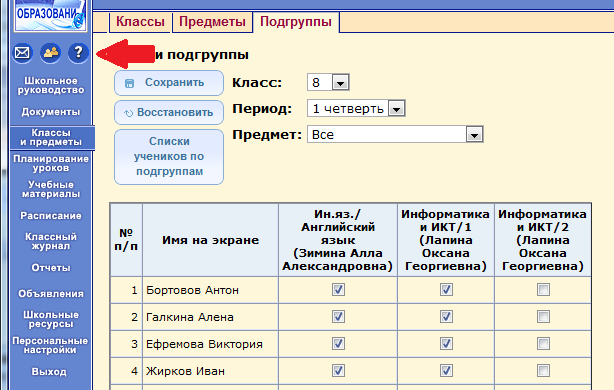 Раздать сотрудникам имена и пароли для входа в систему.
(Ответственные – администраторы системы)Необходимо всем сотрудникам, которые будут работать в системе, раздать имена пользователей для входа. (Руководителю, завучам, всем учителям, сотрудникам, отвечающим за ведение списков учеников и работников ОУ, и всем остальным сотрудникам, имеющим отношение к учебному процессу и получению отчетов). Получение имени пользователя.Для получения имен пользователей необходимо войти в разделШкольное руководство – Пользователи – Сотрудники.Для отображения списка нажать кнопку 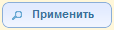 На экране отобразится список всех сотрудников.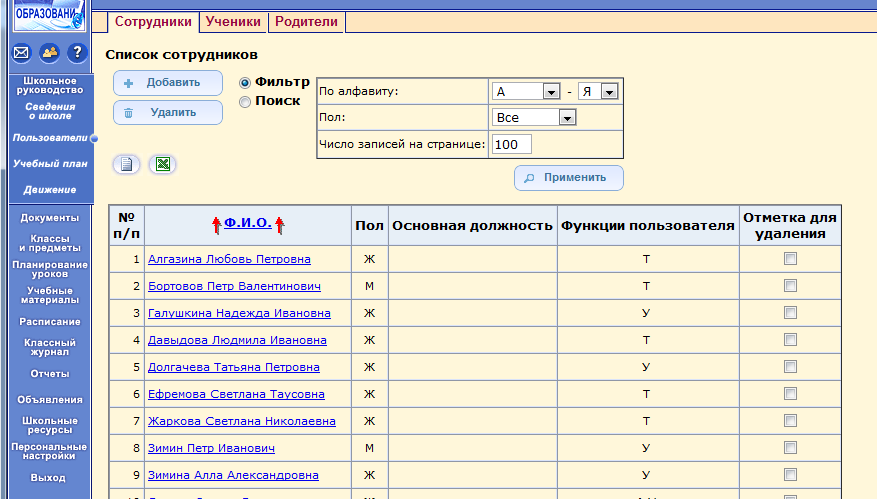 После этого этот список можно либо вывести на экран, нажав кнопку 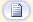 Либо выгрузить в Excel и распечатать три первых столбца, нажав кнопку  .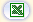 Для входа в систему необходима информация из столбца «Имя пользователя»Примечание. В зависимости от настроек компьютера при нажатии на кнопку  список либо откроется автоматически, либо будет выгружен в файл ExportStaff.asp, который необходимо будет открыть уже вручную с помощью Microsoft Excel или OpenOffice Calc из папки, в которую помещаются загруженные файлы в соответствии с настройками браузера и Windows.Получение пароля.Пароль сотрудника в каждой школе формируется из фамилии и четырехзначного числа, полученного школой при импорте списка сотрудников.Например, если при импорте система указала число 1944, то для Алгазиной Людмилы Николаевны имя и пароль будут выглядеть вот так: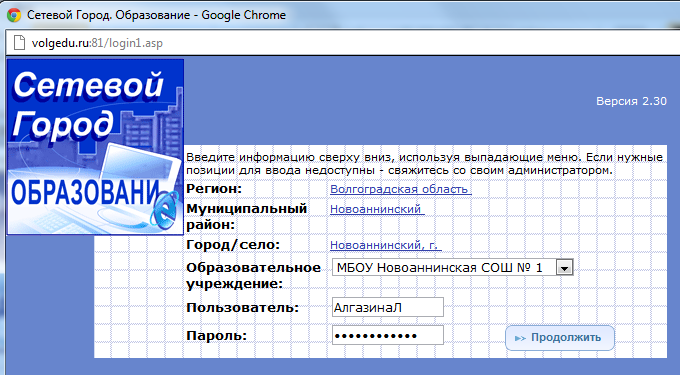 Проверить списки учащихся 
(Ответственные - классные руководители или кадровики).Поручить классным руководителям проверку списков классов на 1 сентября. Как проверить списки?Необходимо войти: Школьное руководство – Пользователи – Ученики.В строке класс выбрать «Все зачисленные», номер параллели и букву класса, если такая есть.После этого нажать кнопку 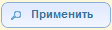 Появится список класса.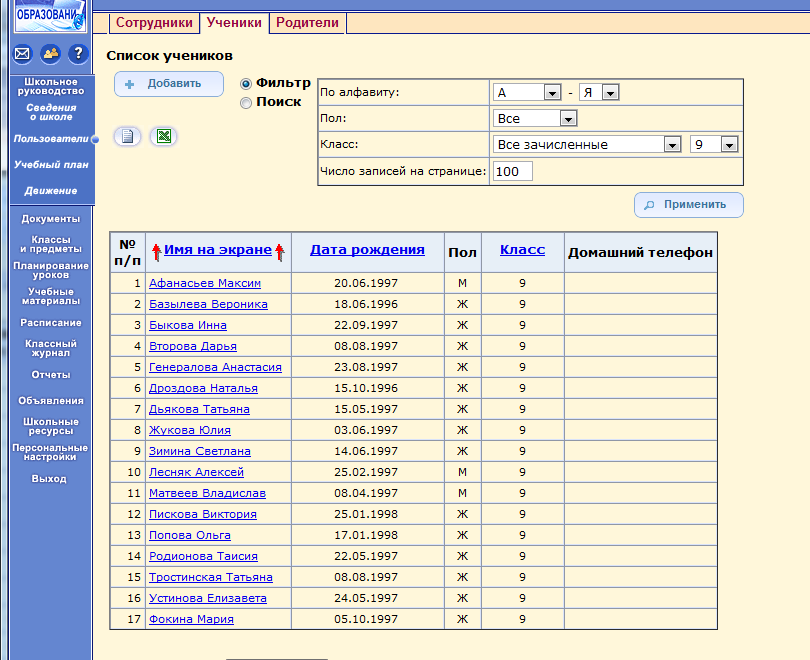 Если в списке не хватает учеников или есть лишние, то скорректировать, как описано в предыдущем пункте инструкции. Если ученик есть в списке, но неправильно введена какая либо информация о нем, например, дата рождения или пол, все это можно исправить, просто нажав мышкой на ученика непосредственно в списке.Проверить подгруппы и распределить учеников по ним (Ответственные - преподаватели тех предметов, где есть разбивка по подгруппам и преподавателям иностранных языков)Необходимо зайти: «Классы и предметы» - «Подгруппы» и выбрать нужный класс.Далее галочками отметить учеников, обучающихся по этому предмету в этой подгруппе.После этого нажать кнопку .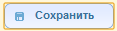 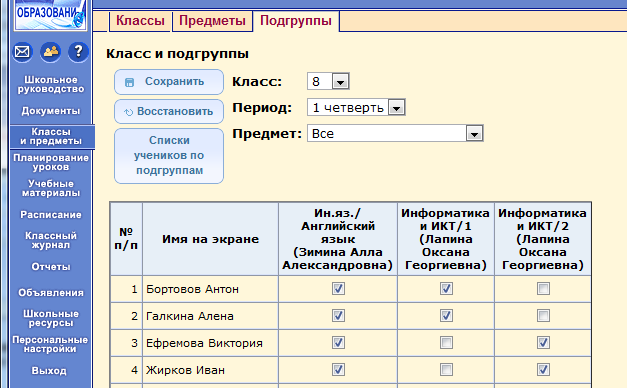 Проверить типы и даты учебных периодов и каникул.
(Ответственные – )Для этого зайти: «Школьное руководство» – «Учебный план» – «Учебный год и периоды»Проверить: типы и даты учебных периодов и каникул.Примечание: каникулы входят в прошедший учебный период (кроме летних).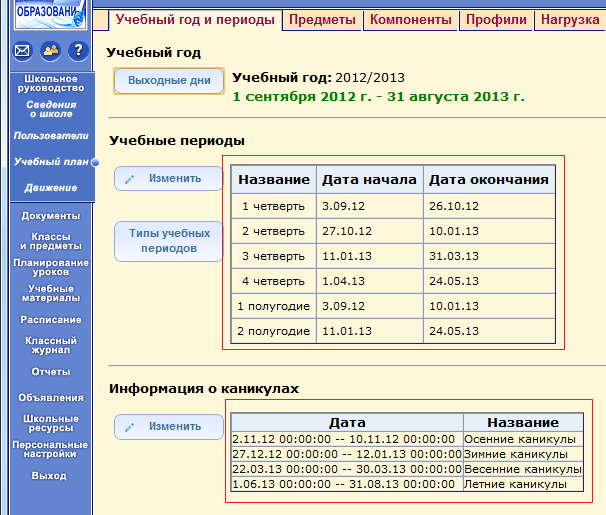 Внести данные в карточку ОУ.
(Ответсвенный - )Для этого войти: «Школьное руководство» - «Сведения о школе» – «Карточка ОУ»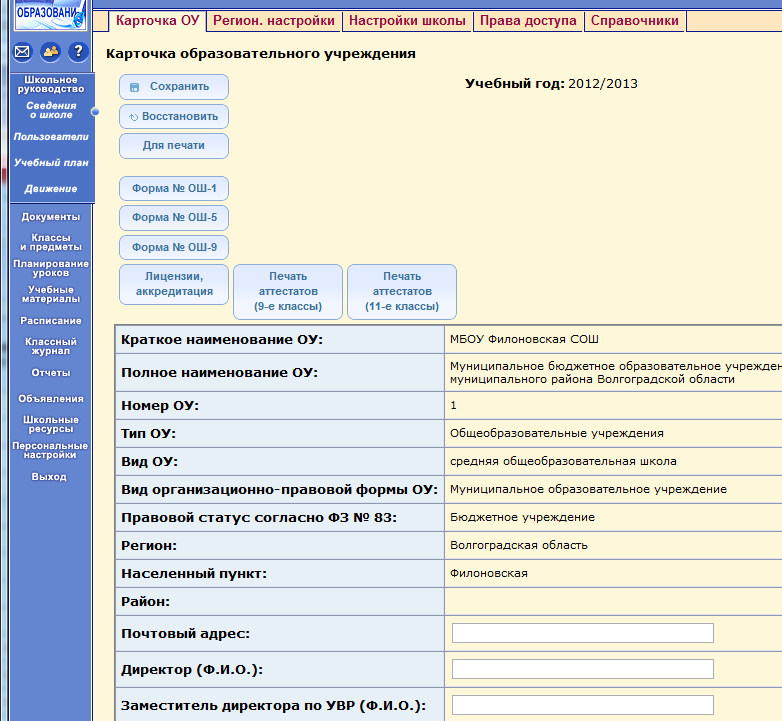 Проверить списки классов и классных руководителей.
(Ответственные – классные руководители)Для этого необходимо зайти: «Классы и предметы» - «Классы» и сверить списки.При необходимости можно сразу внести исправления, нажав на соответствующий класс.Так же здесь можно удалить или добавить классы.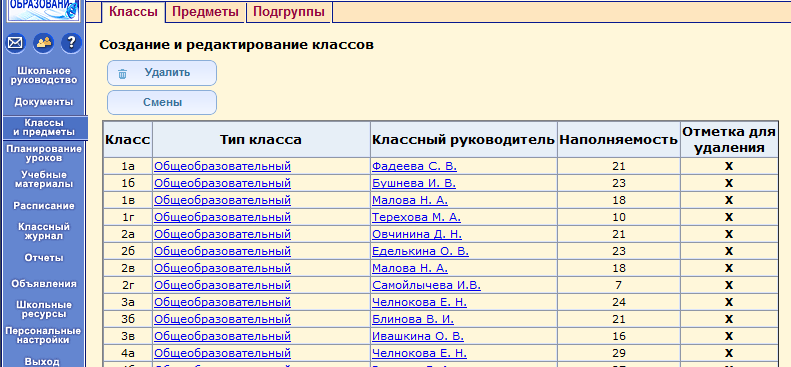 Проверить списки соответствия сотрудников и преподаваемых ими предметов.
(Ответственные – преподаватели предметов)Данную функцию лучше всего поручить выполнить каждому преподавателю самостоятельно.Для этого заходим: «Классы и предметы» - «Предметы».В поле «Вид» выбираем «По учителям».Далее проверяем правильность данных.Здесь же можно сразу сделать замену преподавателя, который будет преподавать этот предмет. 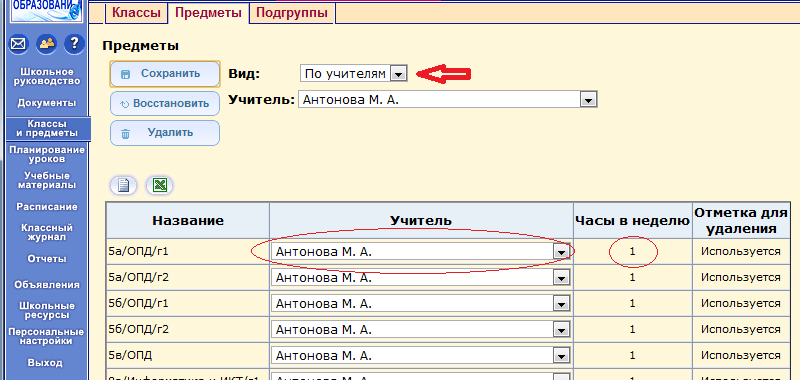 Примечание. Не все изменения могут быть сделаны в этом разделе.Временная замена преподавателя (болезнь, отпуск и т.д.) осуществляется через расписание.Изменение нагрузки делается в учебном плане.Начать вносить в систему все приказы о движении учащихся. 
(Ответственный - Для этого заходим: «Школьное руководство» - «Движение» - «Движение учащихся»Выбираем «Тип документа» и нажимаем кнопку .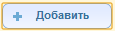 В этом разделе можно принять новых учеников, переведенных из другой школызачислить новых учеников сделать выбытие из школысделать перевод из класса в класс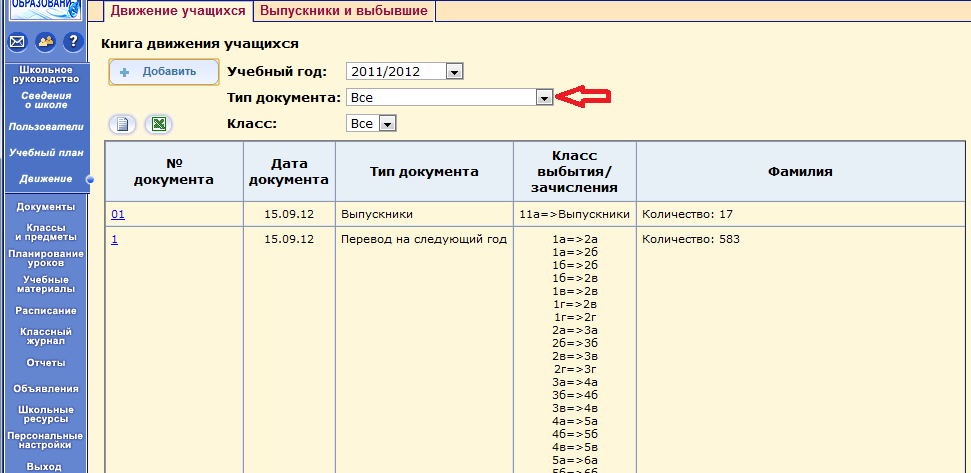 Примечание.В этом разделе выполняются все операции по движению КРОМЕ перевода на следующий год, выпуска из школы и летнего движения. Для этих действий есть отдельная инструкция «Переход на следующий год». Ее можно увидеть в контекстной справке или обратиться в центр поддержки системы.Внести КТП. 
(Ответственные - преподаватели предметов)Инструкция прилагается.Внести расписание.
(Ответственные -  )Выставление итоговых оценок.
(Ответственные - преподаватели предметов)Список сотрудниковСписок сотрудниковСписок сотрудниковУчебный год: 2012/2013Учебный год: 2012/2013Учебный год: 2012/2013Фильтр: А-ЯФильтр: А-ЯФильтр: А-Я№
п/п№
п/пФ.И.О.Имя на экранеИмя пользователя№
п/п№
п/пФ.И.О.Имя на экранеИмя пользователя11Алгазина Любовь ПетровнаАлгазина Любовь ПетровнаАлгазинаЛ22Бортовов Петр ВалентиновичБортовов Петр ВалентиновичБортовов- - -- - -- - -- - -- - -